Changement d’équipage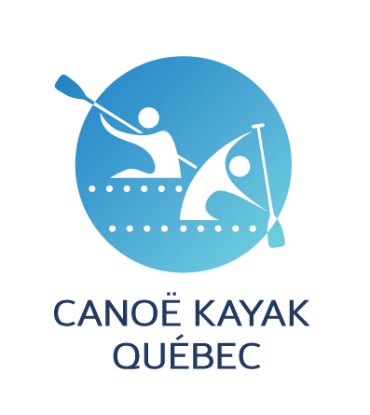 Régate régionale ou localeNom du Club :Numéro de courseÉpreuveCouloirSupprimer : (Inscrire en lettres moulées le ou les noms des personnes à supprimer)(Inscrire en lettres moulées le ou les noms des personnes à supprimer)(Inscrire en lettres moulées le ou les noms des personnes à supprimer)(Inscrire en lettres moulées le ou les noms des personnes à supprimer)(Inscrire en lettres moulées le ou les noms des personnes à supprimer)Remplacer :(Inscrire en lettres moulées le ou les noms des personnes remplaçantes)(Inscrire en lettres moulées le ou les noms des personnes remplaçantes)(Inscrire en lettres moulées le ou les noms des personnes remplaçantes)(Inscrire en lettres moulées le ou les noms des personnes remplaçantes)(Inscrire en lettres moulées le ou les noms des personnes remplaçantes)Numéro de courseÉpreuveCouloirSupprimer : (Inscrire en lettres moulées le ou les noms des personnes à supprimer)(Inscrire en lettres moulées le ou les noms des personnes à supprimer)(Inscrire en lettres moulées le ou les noms des personnes à supprimer)(Inscrire en lettres moulées le ou les noms des personnes à supprimer)(Inscrire en lettres moulées le ou les noms des personnes à supprimer)Remplacer :(Inscrire en lettres moulées le ou les noms des personnes remplaçantes)(Inscrire en lettres moulées le ou les noms des personnes remplaçantes)(Inscrire en lettres moulées le ou les noms des personnes remplaçantes)(Inscrire en lettres moulées le ou les noms des personnes remplaçantes)(Inscrire en lettres moulées le ou les noms des personnes remplaçantes)Numéro de courseÉpreuveCouloirSupprimer : (Inscrire en lettres moulées le ou les noms des personnes à supprimer)(Inscrire en lettres moulées le ou les noms des personnes à supprimer)(Inscrire en lettres moulées le ou les noms des personnes à supprimer)(Inscrire en lettres moulées le ou les noms des personnes à supprimer)(Inscrire en lettres moulées le ou les noms des personnes à supprimer)Remplacer :(Inscrire en lettres moulées le ou les noms des personnes remplaçantes)(Inscrire en lettres moulées le ou les noms des personnes remplaçantes)(Inscrire en lettres moulées le ou les noms des personnes remplaçantes)(Inscrire en lettres moulées le ou les noms des personnes remplaçantes)(Inscrire en lettres moulées le ou les noms des personnes remplaçantes)Numéro de courseÉpreuveCouloirSupprimer : (Inscrire en lettres moulées le ou les noms des personnes à supprimer)(Inscrire en lettres moulées le ou les noms des personnes à supprimer)(Inscrire en lettres moulées le ou les noms des personnes à supprimer)(Inscrire en lettres moulées le ou les noms des personnes à supprimer)(Inscrire en lettres moulées le ou les noms des personnes à supprimer)Remplacer :(Inscrire en lettres moulées le ou les noms des personnes remplaçantes)(Inscrire en lettres moulées le ou les noms des personnes remplaçantes)(Inscrire en lettres moulées le ou les noms des personnes remplaçantes)(Inscrire en lettres moulées le ou les noms des personnes remplaçantes)(Inscrire en lettres moulées le ou les noms des personnes remplaçantes)Porte-parole officiel du clubPorte-parole officiel du clubLettres mouléessignaturePour usage administratif seulementPour usage administratif seulementPour usage administratif seulementPour usage administratif seulementReçu parDate et heure : Entré parDate et heure : 